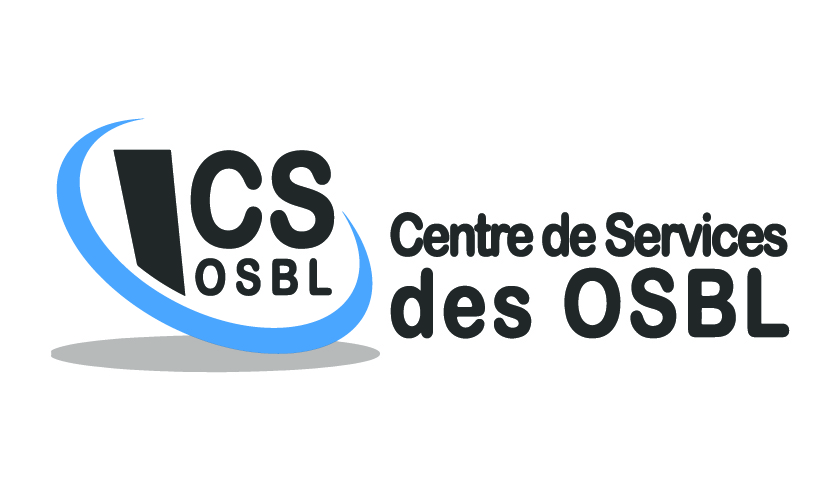 OFFRE D’EMPLOIRESPONSABLE SUIVI DE CHANTIER – RÉSIDENTIELComposé de techniciens experts en immobilier et en construction, le Centre de Services des OSBL de l'Ouest du Québec est mandaté par la Société d’habitation du Québec afin d’effectuer des bilans de santé d’immeubles, de coordonner la réalisation de travaux et effectuer le suivi des chantiers pour tous les organismes communautaires propriétaires d'immeubles. Il dessert les régions de Montréal, de l'Abitibi-Témiscamingue, l'Outaouais, Laurentides, Laval, Lanaudière, la Montérégie et l'Estrie.Tâches principales :Planifier et coordonner les travaux importants (travaux nécessitant la préparation de plans et de devis ou autres interventions professionnelles d’architectes ou d’ingénieurs respectant les normes et les lois en vigueur)Recherche de soumissionnaires et attribution des contrats pour la réalisation des travauxEffectuer le suivi de chantier de plusieurs immeubles avec ou sans professionnelAccompagner et conseiller l’organisme communautaire dans toutes les étapes de la réalisation de chantier (comité de chantier, conformité des travaux, validation des documents, suivi des budgets, validation des factures)Consigner et tenir à jour, sur support informatique, toutes les informations recueillies Travailler en collaboration avec l’équipe aux objectifs du Centre de ServicesExigences :DEC en architecture ou en mécanique du bâtiment, ou tout autre diplôme jugé équivalent, ou expérience de 10 ans en surveillance de chantier résidentielle au QuébecExpérience minimale de 5 ans en surveillance de travaux de construction résidentielle au QuébecBonne connaissance des systèmes mécaniques (chauffage, ventilation, etc.), de la structure et de l’enveloppe des bâtiments.Expérience en inspection de bâtiment (un atout)Connaissance des CNB 1995 modifié Québec et 2005 modifié Québec, des lois sur l’hygiène, loi des architectes et ingénieurs.Connaissances et habilités essentielles avec les logiciels Word, Excel, Outlook, (BSI un atout)Facilité de communication écrite et orale en français, anglais un atoutRigueur et respect des échéanciersGrande autonomie  et esprit d’équipePosséder une voiture CONDITIONS :		Poste permanent 35 h/semaineSalaire selon la politique salariale en vigueur : 23,55$ à 31,72Assurances collectives payées à 78% par l’employeurFrais de déplacement et de séjour payés13 jours de congés statutaires, vacances Bonne ambiance de travail et de collaborationEntrée en fonction : Dès que possibleCode de référence : RSCC202108Si ce poste vous intéresse, veuillez faire parvenir votre CV accompagné d’une lettre de motivation dès que possible à :Comité de sélection FOHMCourriel :  cchartrand@fohm.orgTélécopie 514-527-7388Seul.e.s les candidat.e.s retenu.e.s seront contacté.e.s.